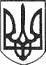 РЕШЕТИЛІВСЬКА МІСЬКА РАДАПОЛТАВСЬКОЇ ОБЛАСТІВИКОНАВЧИЙ КОМІТЕТРІШЕННЯ29 лютого 2024 року                         м. Решетилівка                                      № 28Про затвердження висновків про вартість майна для передачійого в оренду Керуючись законами України „Про місцеве самоврядування в Україні”, „Про оренду державного та комунального майна”, Порядком передачі в оренду державного та комунального майна, затвердженим постановою Кабінету Міністрів України від 03.06.2020 № 483, Методикою оцінки об'єктів оренди, затвердженою постановою Кабінету Міністрів України від 10.08.1995 № 629, рішенням третьої позачергової сесії Решетилівської міської ради восьмого скликання від 27.01.2021 № 105-3-VІІІ „Про затвердження документів щодо оренди майна Решетилівської міської територіальної громади”, виконавчий комітет Решетилівської міської радиВИРІШИВ:Затвердити висновки про вартість майна для передачі його в оренду:1) нежитлове приміщення, кімната № 65, загальною площею 13,0 кв.м, вартістю 65900,00 грн (шістдесят п’ять тисяч дев’ятсот гривень 00 коп.), розташована в будівлі за адресою: вул. Покровська, 16, м. Решетилівка Полтавський район, Полтавська область;2) нежитлове приміщення, кімната № 26, загальною площею 23,2 кв.м, вартістю 66275,00 грн (шістдесят шість тисяч двісті сімдесят п’ять гривень 00 коп.), розташована в будівлі за адресою: вул. Шеренгового Петра, 2а, с-ще Покровське Полтавський район, Полтавська область.Міський голова	Оксана ДЯДЮНОВА